САРАТОВСКАЯ ГОРОДСКАЯ ДУМАРЕШЕНИЕ15.05.2020 № 66-527г. СаратовО внесении изменений в решение Саратовской городской Думы от 20.12.2011 № 10-115 «Об утверждении Перечня услуг, которые являются необходимыми и обязательными для предоставления муниципальных услуг, и Порядка определения размера платы за оказание услуг, которые являются необходимыми и обязательными для предоставления муниципальных услуг»В целях приведения муниципальных правовых актов в соответствие с федеральным законодательством, в соответствии с Федеральным законом 
от 27.07.2010 № 210-ФЗ «Об организации предоставления государственных и муниципальных услуг»Саратовская городская ДумаРЕШИЛА:Внести в Приложение 1 к решению Саратовской городской Думы 
от 20.12.2011 № 10-115 «Об утверждении Перечня услуг, которые являются необходимыми и обязательными для предоставления муниципальных услуг, и Порядка определения размера платы за оказание услуг, которые являются необходимыми и обязательными для предоставления муниципальных услуг» (с изменениями от 20.12.2012 № 21-248, 26.09.2013 № 27-310, 31.05.2018
№ 34-263) следующие изменения:1.1. Пункт 18 исключить.1.2. В пункте 19 слово «документа» заменить словом «акта», слова «, за исключением случаев осуществления строительства, реконструкции объектов индивидуального жилищного строительства» исключить.1.2. Пункт 37 изложить в следующей редакции: «37. Выдача заключения юридического лица, являющегося членом саморегулируемой организации, основанной на членстве лиц, выполняющих инженерные изыскания и имеющих право на осуществление работ по обследованию состояния грунтов оснований зданий и сооружений, их строительных конструкций, по результатам обследования элементов ограждающих и несущих конструкций жилого помещения в целях принятия решения о признании жилого помещения соответствующим (несоответствующим) требованиям, установленным постановлением Правительства Российской Федерации от 28.01.2006 № 47 «Об утверждении Положения о признании помещения жилым помещением, жилого помещения непригодным для проживания, многоквартирного дома аварийным и подлежащим сносу или реконструкции, садового дома жилым домом и жилого дома садовым домом» (в случае принятия межведомственной комиссией по оценке соответствия помещений и многоквартирных домов установленным в Положении о признании помещения жилым помещением, жилого помещения непригодным для проживания, многоквартирного дома аварийным и подлежащим сносу или реконструкции, садового дома жилым домом и жилого дома садовым домом требованиям решения о необходимости представления указанного заключения).».1.3. Дополнить пунктами 41 – 43 следующего содержания:«41. Изготовление проекта информационной надписи и обозначения на объекте культурного наследия (памятнике истории и культуры) местного (муниципального) значения.42. Выдача заключения по обследованию технического состояния объекта, подтверждающего соответствие садового дома требованиям к надежности и безопасности, установленным частью 2 статьи 5, статьями 7, 8 и 10 Федерального закона от 30.12.2009 № 384-ФЗ «Технический регламент о безопасности зданий и сооружений».43. Подготовка сведений о границах публичного сервитута, включающих графическое описание местоположения границ публичного сервитута и перечень координат характерных точек этих границ в системе координат, установленной для ведения Единого государственного реестра недвижимости.».2. Администрации муниципального образования «Город Саратов» разместить настоящее решение на официальном сайте администрации муниципального образования «Город Саратов» в сети Интернет.3. Настоящее решение вступает в силу со дня его официального опубликования.Председатель Саратовской городской Думы                                                      В.В. МалетинГлава муниципальногообразования «Город Саратов»                                                         М.А. Исаев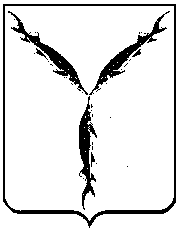 